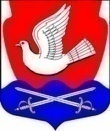 СОВЕТ  ДЕПУТАТОВМУНИЦИПАЛЬНОГО ОБРАЗОВАНИЯИССАДСКОЕ СЕЛЬСКОЕ ПОСЕЛЕНИЕВОЛХОВСКОГО МУНИЦИПАЛЬНОГО РАЙОНАЛЕНИНГРАДСКОЙ ОБЛАСТИТРЕТЬЕГО СОЗЫВАРЕШЕНИЕ от 06 марта 2019 года                                                                           № 23 В соответствии со статьей 47 Федерального закона Российской Федерации от 06.10.2003 года № 131-ФЗ «Об общих принципах организации местного самоуправления в Российской Федерации», статьей 36 Устава муниципального образования Иссадское сельское поселение Волховского муниципального района, Совет депутатов муниципального образования Иссадское сельское поселение Волховского муниципального района Ленинградской областирешил:Внести изменение в решение Совета депутатов МО Иссадское сельское поселение Волховского муниципального района Ленинградской области от 17.12.2018 года № 55 «Об определении средств массовой информации для опубликования муниципальных правовых актов муниципального образования Иссадское сельское поселение Волховского муниципального района Ленинградской области»: Пункт 1 читать в следующей редакции:        Определить, что официальное опубликование (обнародование) муниципальных правовых актов, обсуждение проектов муниципальных правовых актов по вопросам местного значения, доведение до сведения жителей Иссадского сельского поселения Волховского муниципального района  официальной информации о социально-экономическом и культурном развитии муниципального образования Иссадское сельское поселение Волховского муниципального района, о развитии его общественной инфраструктуры и иной официальной информации осуществляется путём размещения в средстве массовой информации:- периодическом печатном издании – газете «Волховские огни» (учредители Комитет по печати и связям с общественностью Правительства Ленинградской области, администрация Волховского муниципального района, администрация МО город Волхов, ООО «Райинформпресс»).      2. Настоящее решение подлежит официальному опубликованию в газете «Волховские огни» и размещению на официальном сайте администрации МО Иссадское сельское поселение www.иссад.рф, вступает в силу на следующий день после его официального опубликования.      3. Контроль за исполнением настоящего решения оставляю за собой.Глава МО Иссадское сельское поселение                              Е.А. ТрошкинО внесении изменений в решение Совета депутатов муниципального образования Иссадское сельское поселение Волховского муниципального района Ленинградской области от 17.12.2018 года № 55 «Об определении средств массовой информации для опубликования муниципальных правовых актов муниципального образования Иссадское сельское поселение Волховского муниципального района Ленинградской области»